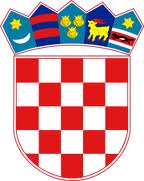 REPUBLIKA HRVATSKASISAČKO-MOSLAVAČKA ŽUPANIJAOPĆINA LIPOVLJANIOPĆINSKO  VIJEĆEKLASA: 024-03/23-01/05URBROJ: 2176-13-01-23-01Lipovljani, 06. rujna 2023. godine  Na temelju članka 34. Statuta Općine Lipovljani (Službeni vjesnik, broj: 14/21) i članka  29., 54. i 55.  Poslovnika o radu Općinskog vijeća Općine Lipovljani (Službeni vjesnik, broj: 36/21),  predsjednik Općinskog vijeća Općine Lipovljani   S A Z I V A17. sjednicu Općinskog vijeća Općine Lipovljani koja će se održati 13. rujna 2023. godine s početkom u 18,00 sati u općinskoj vijećnici.Za sjednicu predlažem sljedeći                                                  D N E V N I   REDUsvajanje zapisnika sa 16. sjednice Općinskog vijeća Općine Lipovljani od 28. lipnja 2023. godine,  Aktualni sat,Polugodišnji izvještaj o izvršenju Općinskog proračuna Općine Lipovljani za 2023. godinu s bilješkama,Polugodišnji izvještaj o izvršenju financijskog plana Dječjeg vrtića Iskrica za 2023. godinu,Polugodišnji izvještaj o izvršenju financijskog plana Narodne knjižnice i čitaonice Lipovljani za 2023. godinu, Prijedlog Odluke o donošenju Izmjena i dopuna Urbanističkog plana uređenja poslovne zone Hatnjak,Prijedlog Izmjena i dopuna Plana zaštite od požara za područje Općine Lipovljani,Prijedlog Odluke o raspisivanju izbora za članove Vijeća mjesnih odbora na području Općine Lipovljani,Prijedlog Ponovljenog javnog natječaja za imenovanje ravnatelja Narodne knjižnice i čitaonice u Lipovljanima. Mole se pozvani da se odazovu na sjednicu, a eventualni izostanak da opravdaju na telefon 044/ 676-933.								     Predsjednik							      Tomislav Lukšić, dipl. ing. šum., v.r.